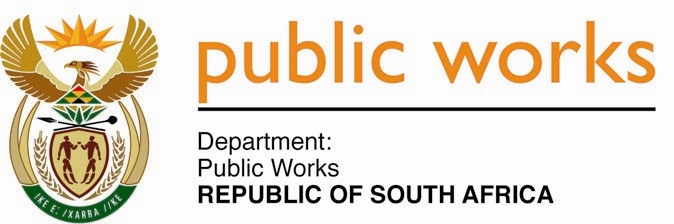 MINISTRY PUBLIC WORKSREPUBLIC OF SOUTH AFRICA Department of Public Works l Central Government Offices l 256 Madiba Street l Pretoria l Contact: +27 (0)12 406 2034 l +27 (0)12 406 1224Private Bag X9155 l CAPE TOWN, 8001 l RSA 4th Floor Parliament Building l 120 Plein Street l CAPE TOWN l Tel: +27 21 468 6900 Fax: +27 21 462 4592 www.publicworks.gov.za NATIONAL ASSEMBLYWRITTEN REPLYQUESTION NUMBER:					        	554 [NW677E]INTERNAL QUESTION PAPER NO.:				07 OF 2019DATE OF PUBLICATION:					        	08 MARCH 2019DATE OF REPLY:						           18 APRIL 2019554.	Mr J J McGluwa (DA) asked the Minister of Public Works:(1)	What specific maintenance has been conducted by his department at the PC Pelser Building in Klerksdorp, in the Matlosana Local Municipality, North West, (a) in each of the financial years since the 2013-14 financial year and (b) since 1 April 2018; (2)	(a) which (i) departments and/or (ii) public entities occupy the specified building, (b) for each tenant (i) what is the square metre area leased, (ii) what are the annual rental fees paid and (iii) what is the total annual expenditure incurred for utilities by tenants; (3)	whether his department owes the Matlosana Local Municipality any outstanding payments for (a) utilities and (b) rates and taxes; if so, in each case, what is the total outstanding amounts owed? 			NW677E________________________________________________________________________The Minister of Public WorksREPLY:and (b)  This part of the response is being dealt with in National Assembly Parliamentary Question No. 555, which appears in the Internal Question Paper No. 7 of 08 March 2019.		The response is as per table below:(1) (a) and (b)MAINTENANCE:      (2)           (a) (i)  The PC Pelser Building in Klerksdorp is currently occupied by the       following clients:Department of Justice and Constitutional DevelopmentOffice of the Public ProtectorDepartment of LabourStatistics South AfricaDepartment of Rural Development and Land ReformSouth African Police ServicesDepartment of Environmental Affairs andA Family Advocate(ii)  There are currently no public entities occupying the PC Pelser Building.(b) (i)	The square metre area leased for each client is as follows:     (ii) 	The Department of Public Works does not charge clients rental per building. The Department of Public Works charges client user charges, in line with a reprieve from National Treasury, for the total space occupied nationwide.   Therefore, we are not able to provide the amount of user charges paid per annum for the PC Pelser Building.     (iii)	The total expenditure incurred annually for utilities is R 680 098.26.  (3) (a) and (b)  The Department of Public Works does not owe the Matlosana Local                     Municipality.(i) NAME OF THE COMPANY (i) PROJECT DESCRIPTION(a) (i) DATE OF APPOINTMENT(b) (i) CONTRACT VALUE(b) (ii) DURATION OF THE CONTRACT(b) (iii)TENDER AMOUNT PAID TO-DATESEBUSHI SOMO CONSTRUCTION AND PROJECTS (PTY) LTD.KLERKSDORP, PC PELSER BUILDING; REPAIR ELECTRICAL RETICULATION & MECHANICAL INSTALLATIONS13TH June 2014R39 474 287.52 (VAT inclusive)25 monthsR47 459 466.85This value is inclusive of CPAP, Variation orders and re-measurements  HI-TECH LIFTS CC.MBT-VARIOUS GOVT BUILDINGS: REPAIR  MODERNAZATION, MAINTENANCE OF PASSENGER AND GOODS LIFTS 03RD May 2010R5 373 655.62(VAT inclusive)36 monthsR2 885 259.00 This value is inclusive of Variation order NGAATENDWE TRADINGMBT-VARIOUS GOVT BUILDINGS: REPAIR  MODERNAZATION, MAINTENANCE OF PASSENGER AND GOODS LIFTS14TH September 2016R5 324 940.00(VAT inclusive)12 monthsR5 324 939.99 (a)  MAINTENANCE TO BE CARRIED OUT AT KLERKSDORP MAGISTRATE COURT(i)  CURRENT FINANCIAL YEAR(ii)  MTEF(b) TOTAL AMOUNT ALLOCATED Follow- on Contract  Various Government Buildings in Mmabatho Regional Office:Repair, maintenance and modernization of passenger and goods liftsR1 425 000R3 584 932.12Total amount allocated is only for this financial year, is allocation for appointment of Consultants who will be appointed for planning and Contractor Repairs and Refurbishment of Plumbing and Drainage SystemR1 282 500R714 337 .33Amount Allocated is for current Financial Year. The following financial year is just an estimation. The actual allocation needed will be received after appointment of Consultants who will be doing Feasibility Study. No.Client/DepartmentLeased Area (m2)1.Department of Justice and Constitutional Development12 054 2.Office of the Public Protector     287 3.Department of Labour  1 485 4.Statistics South Africa     736 5.Department of Rural Development and Land Reform     287 6.South African Police Services     736 7.Department of Environmental Affairs     285 8.Family Advocate     738 